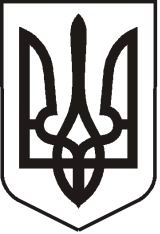 У К Р А Ї Н АЛ У Г А Н С Ь К А    О Б Л А С Т ЬП О П А С Н Я Н С Ь К А    М І С Ь К А    Р А Д А Ш О С Т О Г О   С К Л И К А Н Н ЯРОЗПОРЯДЖЕННЯміського  голови25.04. 2019                              м.Попасна                                                           № 02-02/89  Про  виплату  Толмачову О.С.допомоги  на  поховання  брата Толмачова  С.С.        Розглянувши заяву Толмачова Олексія Сергійовича з проханням виплатити допомогу на поховання брата Толмачова Сергія Сергійовича та надані документи, на  підставі рішень  виконкому   міської   ради   11.03.2015   № 6  «Про затвердження  розміру допомоги на поховання деяких категорій осіб виконавцю волевиявлення померлого або особі, яка зобов'язалася поховати померлого», 20.09.2013 № 106 «Про затвердження  Порядку  надання допомоги на поховання деяких категорій осіб  виконавцю волевиявлення  померлого або особі, яка зобов’язалася поховати померлого»:1. Виплатити Толмачову Олексію Сергійовичу, який зареєстрований за адресою:  м.Попасна,  вул. Соснова,75,   допомогу   на   поховання брата  Толмачова Сергія Сергійовича,   який   був   зареєстрований  за   адресою:      м.Попасна,    вул.Соснова,75,   та     помер  8 квітня  2019 року,   у розмірі  998,00 грн ( дев'ятсот   дев'яносто  вісім  грн.  00 коп).2. Контроль за виконанням розпорядження покласти на  фінансово-господарський  відділ  виконкому міської ради.            Міський голова                                                                              Ю.І.Онищенко                                                                                                              Гапотченко, 20832